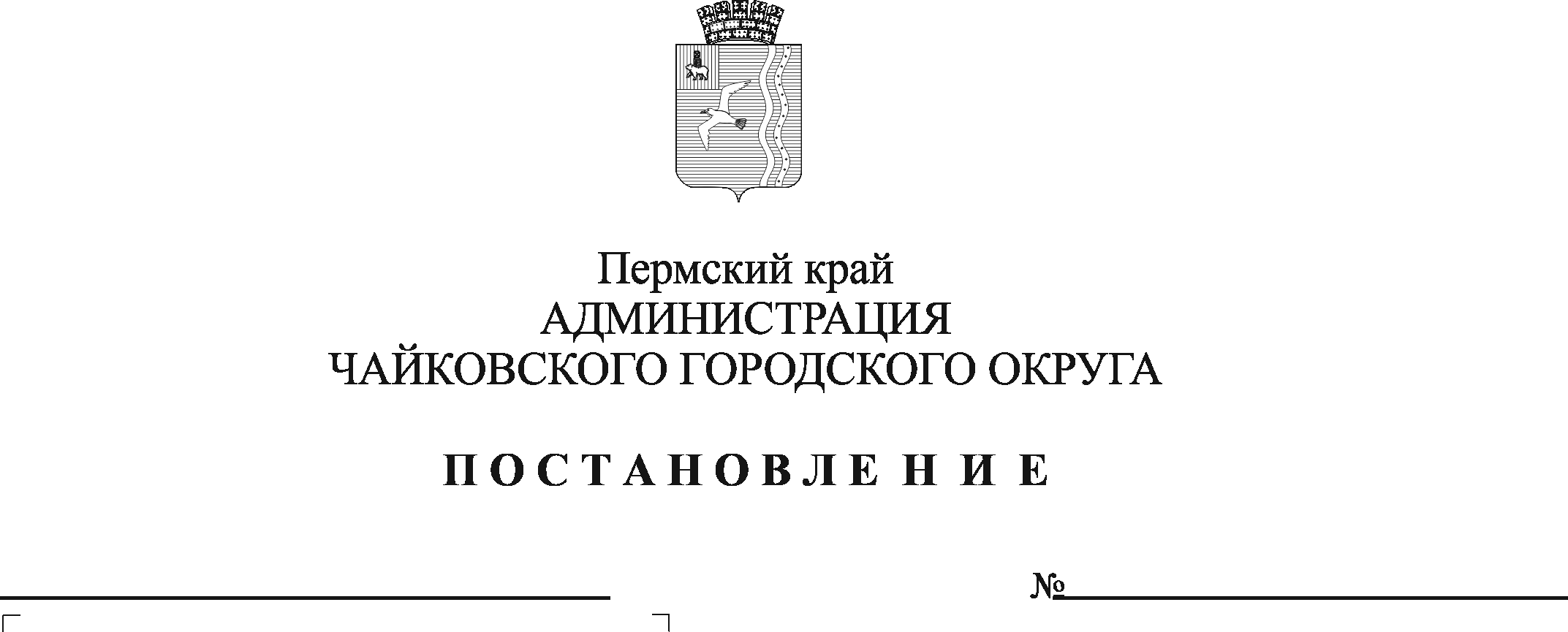 В соответствии со статьей 10 Федерального закона от 28 декабря 2009г. № 381-ФЗ «Об общих принципах государственного регулирования торговой деятельности в Российской Федерации», Федеральным законом от 6 октября 2003г. № 131-ФЗ «Об общих принципах организации местного самоуправления в Российской Федерации», постановлением Правительства Пермского края от 28 ноября 2017г. № 966-п «Об утверждении Порядка разработки и утверждения схемы размещения нестационарных торговых объектов»ПОСТАНОВЛЯЮ:1. Внести в Схему размещения нестационарных торговых объектов Чайковского городского округа, утвержденную постановлением администрации Чайковского городского округа от 26 июля 2019г. № 1305 «Об утверждении Схем размещения нестационарных торговых объектов Чайковского городского округа» (в редакции постановлений администрации Чайковского городского округа от 01.06.2020г. № 525, от 30.11.2020г. № 1157, от 12.03.2021г. № 213, от 09.06.2021г. № 558, от 09.03.2022 № 249, от 12.05.2022 № 513), следующие изменения:1.1 в Схеме размещения нестационарных торговых объектов Чайковского городского округа (адресный перечень, часть 1):1.1.1  позицию:изложить в следующей редакции:1.1.2 позицию:изложить в следующей редакции:1.1.3 позицию:изложить в следующей редакции:1.1.4 позицию:изложить в следующей редакции:1.2. Скорректировать Схему размещения нестационарных торговых объектов Чайковского городского округа (графическая часть 1) позиции 008, 016, 054, 095 (приложение 1).1.3.  Дополнить позициями 106-110 следующего содержания:1.4. Дополнить Схему размещения нестационарных торговых объектов Чайковского городского округа (графическая часть 1) позициями 106-110 (приложение 1). 2. Опубликовать:2.1. Текст постановления в газете «Огни Камы» и разместить на официальном сайте администрации Чайковского городского округа;2.2. Графическую часть Схемы размещения нестационарных торговых объектов Чайковского городского округа (приложение 1, 2) опубликовать на сайте администрации Чайковского городского округа (чайковскийрайон.рф/upravlenie-imushchestvom/nestatsionarnye-torgovye-obekty-/).3. Постановление вступает в силу после его официального опубликования.Глава городского округа –глава администрации Чайковского городского округа                                                     Ю.Г. Востриков008Ул. Советская возле дома № 30павильонХлеб, хлебобулочные и кондитерские изделия 50,050,0Земельные участки, государственная собственность на которые не разграничена-частный5 лет008Ул. Советская возле дома № 30павильонОбщественное питание и продукция общественного питания50,050,0Земельные участки, государственная собственность на которые не разграничена-частный5 лет016Ул. Вокзальная, бетонная площадка около остановки «Контейнерная»павильонОбщественное питание и продукция общественного питания100,0100,0Земельные участки, государственная собственность на которые не разграничена-частный5 лет016Ул. Вокзальная, бетонная площадка около остановки «Контейнерная»павильонОбщественное питание и продукция общественного питания50,050,0Земельные участки, государственная собственность на которые не разграничена-частный5 лет054Сиреневый бульвар, рядом с домом № 9павильонОбщественное питание и продукция общественного питания100,0100,0Земельные участки, государственная собственность на которые не разграничена-частный5 лет054Сиреневый бульвар, рядом с домом № 9павильонОбщественное питание и продукция общественного питания50,050,0Земельные участки, государственная собственность на которые не разграничена-частный5 лет095Перекресток улиц Завьялова-МагистральнаяпавильонХлеб, хлебобулочные и кондитерские изделия40,040,0Земельные участки, государственная собственность на которые не разграничена-частный5 лет095Перекресток улиц Завьялова-МагистральнаяпавильонОбщественное питание и продукция общественного питания50,050,0Земельные участки, государственная собственность на которые не разграничена-частный5 лет106Ул. Вокзальная, бетонная площадка около остановки «Контейнерная»павильонМясо и мясная продукция50,050,0Земельные участки, государственная собственность на которые не разграничена-частный5 лет107Ул.Вокзальная, вблизи а/к №14 «Импульс»павильонОвощи и фрукты30,030,0Земельные участки, государственная собственность на которые не разграничена-частный5 лет108Ул. Советская возле дома № 30павильонМясо и мясная продукция50,050,0Земельные участки, государственная собственность на которые не разграничена-частный5 лет109Заринский район, ул. Декабристов, рядом с д. 18павильонХлеб, хлебобулочные и кондитерские изделия50,050,0Земельные участки, государственная собственность на которые не разграничена-частный5 лет110Сиреневый бульвар, рядом с домом № 9павильонМясо и мясная продукция50,050,0Земельные участки, государственная собственность на которые не разграничена59:12:0010424:2частный5 лет